   Córdoba, (fecha) Ref: Solicitud de Aval del Consejo Directivo del CCT CórdobaConvenio (Descripción del Convenio) Sra. DirectoraCentro Científico Tecnológico CONICET CórdobaDra. María Angélica PerilloS                 /                       DDe mi mayor consideración.Por medio de la presente me dirijo a Usted y por su intermedio al Consejo Directivo del Centro Científico Tecnológico CONICET Córdoba a los fines de solicitarle el aval del mismo a la firma del Convenio entre (las partes), en torno al Proyecto de (Descripción del proyecto – titulo), dirigido por (director/a del proyecto), investigador/a del (Instituto al que pertenece).Este proyecto surge (Descripciones de tareas, objetivos, fuentes, etc) Por lo anterior es que la firma de este convenio permitirá (descripción de objetivos).Sin otro particular saludo muy atentamente,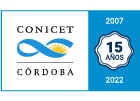 